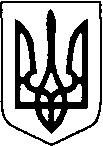  КОВЕЛЬСЬКИЙ   МІСЬКИЙ  ГОЛОВА РОЗПОРЯДЖЕННЯ 26.09.2022                                        м. Ковель                                                               № 208-рПро виділення коштів з  бюджету  Ковельської територіальної громади           Керуючись п.20 ч.4 ст.42 Закону України « Про місцеве самоврядування в Україні»,  з нагоди відзначення  Міжнародного дня людей похилого віку та в зв’язку з  початком навчального року в  Університеті  третього віку:                                                  Виділити з бюджету Ковельської територіальної громади  кошти в сумі 8247,00 (Вісім тисяч двісті сорок сім) гривень 00 копійок  за рахунок видатків по КПКВ 0813104 КЕКВ 2230 для придбання продуктових наборів одиноким малозабезпеченим громадянам, які обслуговуються відділенням соціальної допомоги вдома, та організації відкриття навчального року для слухачів Університету  третього віку.Фінансовому управлінню (Валентина Романчук)  включити врозпорядження про виділення вказаних коштів із загального фонду бюджету Ковельської територіальної громади управлінню  соціального захисту населення, реєстраційний рахунок №UA 958201720344000056000024365, код 03191974, МФО 820172, Держказначейська служба України, м. Київ, Ковельське УДКСУ Волинської області.Територіальному центру соціального обслуговування  (надання соціальних послуг) м. Ковеля (Діана Возна)  перерахувати кошти в сумі 8247,00 (Вісім тисяч двісті сорок сім) гривень 00 копійок згідно  поданих накладних від 22 вересня 2022 року № 239,240.Контроль за виконанням даного розпорядження  покласти на заступника міського голови  Наталію Маленицьку.Міський голова                                                                                   Ігор ЧАЙКА 